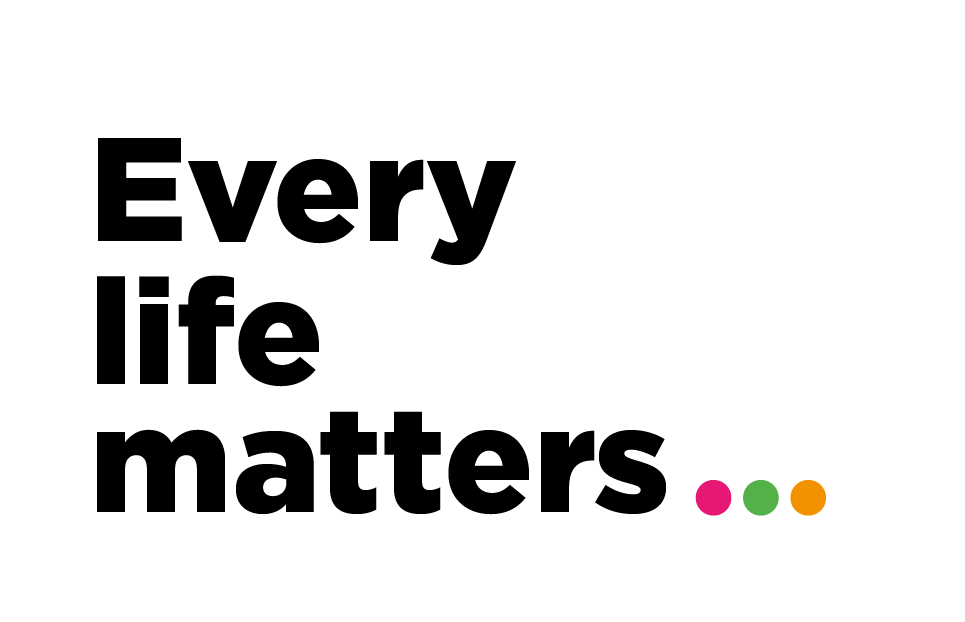 Suicide Alertness Additional InformationContext:Talking about suicide does not increase the riskWe know there is a huge about of stigma surrounding suicide – if we can as a society reduce the stigma – that is going to helpAsking directly about thoughts of suicide will not put the idea in someone’s headThoughts of suicide are relatively commonIt is thought that each year one in seventeen of us will have thoughts of suicide, over a lifetime this is 1 in 5. APMS 2016 (see reference section at end)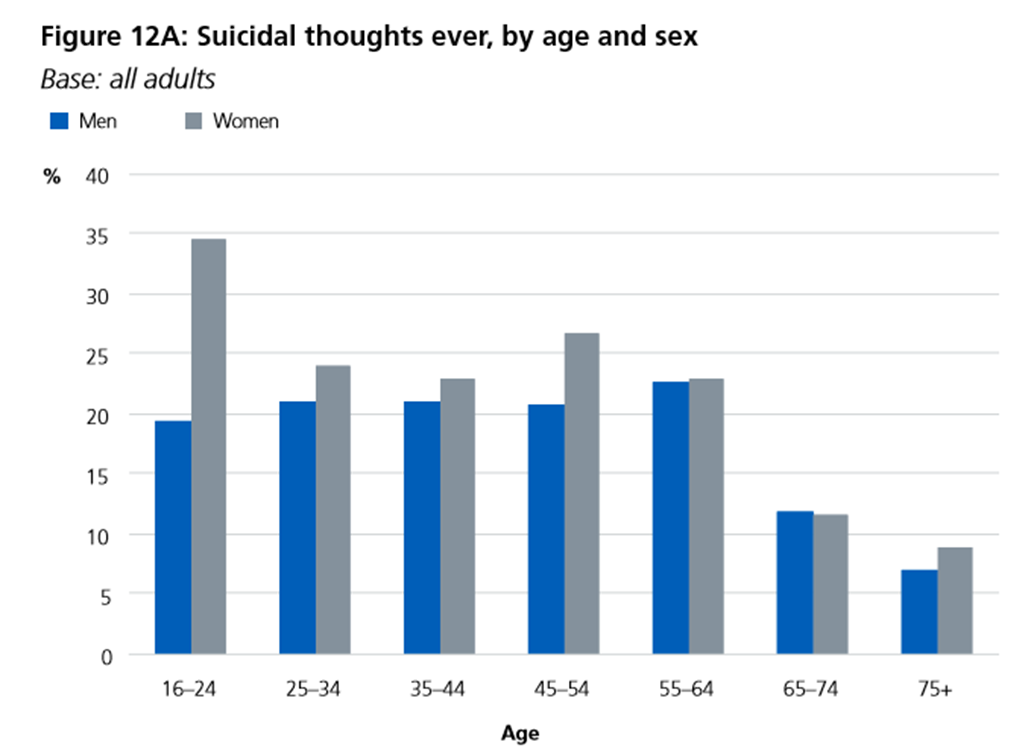 Anyone can be at risk of suicideIt is important to be aware that anyone can be at risk of suicide.There are higher risk groups including:•  young and middle-aged men• people in the care of mental health services, including inpatients• people in contact with the criminal justice system• specific occupational groups, such as doctors, nurses, veterinary workers, farmers and agricultural workers• people with a history of self-harm. Also highlighted:Children and young peopleUsers of drug and alcohol servicesPerinatal mental healthPeople in receipt of employment benefitsThere are also certain life events that may well lead to someone being at increased risk- job loss, relationship breakdown, debt, illness etc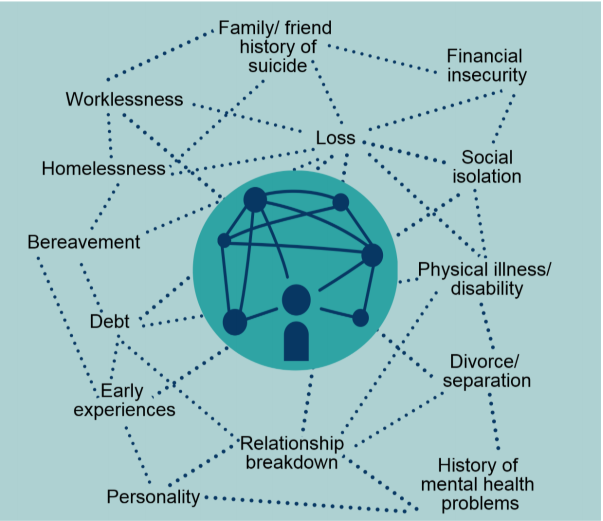 but it is important to remember anyone can be at risk75% of all completed suicides are men.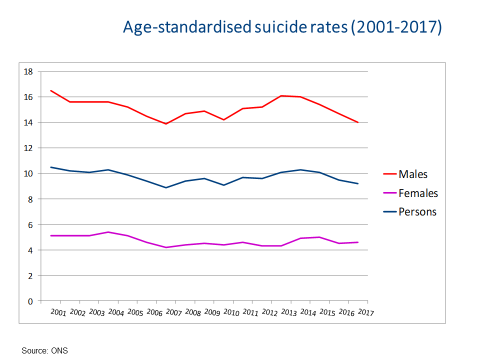 The highest risk aged range is middle aged men. Recommend Samaritans report: https://www.samaritans.org/about-us/our-research/research-report-men-suicide-and-society and the work of CALMPlease be aware though that more women are attempting than men.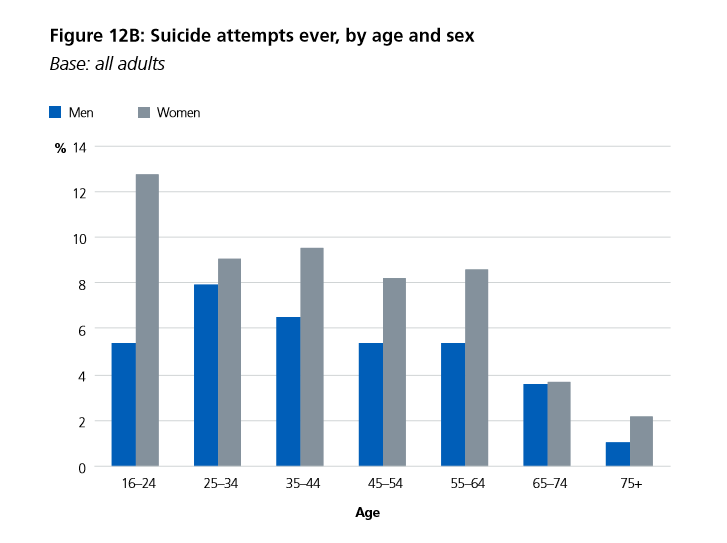 Suicide is the biggest killer of young people in the UK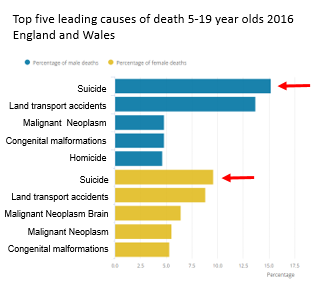 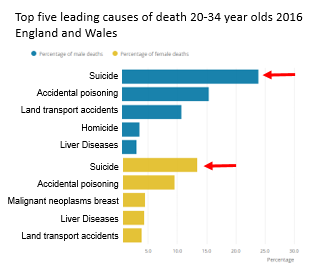 Recommended reading: Suicide by children and young people. National Confidential Inquiry into Suicide and Homicide by People with Mental Illness (NCISH). Manchester: University of Manchester, 2017. http://documents.manchester.ac.uk/display.aspx?DocID=37566Young Minds report on Adverse Childhood Experiences:https://youngminds.org.uk/resources/policy/addressing-adversity-book/Cumbria Public Health Annual Report 2018 focussing on ACEs: www.cumbria.gov.uk/elibrary/Content/Internet/536/671/4674/5223/43508134148.pdfCumbria’s suicide rates are considerably higher than the national average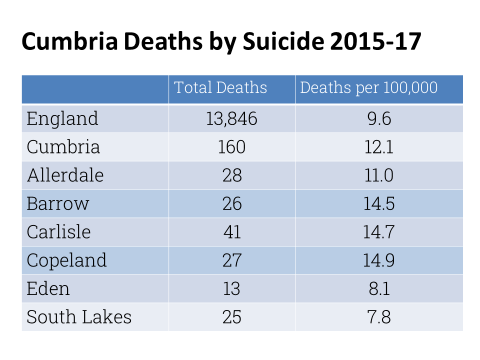 Link to most recent ONS data: https://www.ons.gov.uk/peoplepopulationandcommunity/birthsdeathsandmarriages/deaths/datasets/suicidesbylocalauthorityKey Issues:Suicide Prevention is everyone’s business – we all have a role to play.The key concept is safety for now – not expected to sort out all of someone’s problems and get them to the point where they are never going to have a suicidal thought again but could be pivotal in recognising that there is an issue and being willing to have that conversation and then signpost to help them get the support they needSuicide is not inevitable- it can be preventedBe Helpfully NoseyIt is hard for someone to come out and say “I am suicidal help me” – they tend to ask for help in more subtle ways. It is about being aware and alert – picking up on the signs, clues, invitations that someone may be having thoughts of suicide – and being willing to ask another question. And remember the importance of gut instinct.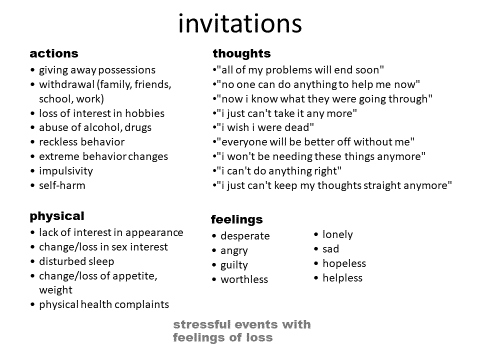 The importance of asking directly about thoughts of suicide: You will not put the idea in someone’s headHomework!! How would you ask?Listen: The importance of not needing to fix but allowing someone if they can to talk; and to talk about their reasons for dying – and from there often comes a reason for livingASK LISTEN GET HELPThe importance to be real life and realistic within this – we often know that waiting lists are long and referral can take time it is vital to make appropriate referrals but also be mindful of how long these can take – so what other support can be there for someoneIts about being ALERTA		ask how it feels like to have shared feelingsL		listen without being judgemental or criticisingE		empathise by showing you really do care and are trying to understandR		reassure that the desperate feelings are common and can be overcomeT		try to give practical support without taking over(from Papyrus)Negotiation Staircase:Sometimes if someone is in crisis or particularly vulnerable we may have to be more directive than we normally would be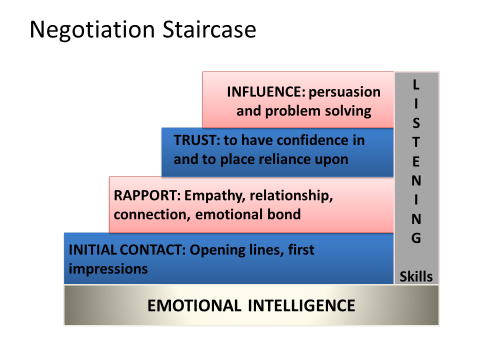 Resources: Remember the full resource sheet given in the training sessionKey resources:GPCrisis Team /CAMHSFirst Step (access to Silver Cloud)Possibly friends and or relativesCumbria Mindline  0300 561 0000 Suicide Bereavement Support (formerly SOBS)Specialist support agencies (CADAS, SAFA)www.kooth.comPapyrus – Prevention of Young SuicidesCALM – Campaign Against Living MiserablyYoung Minds Crisis Messenger SHOUTSamaritans  -116123ChildlineSilverlineA&EPoliceAlso the role of online resource and apps (Grassroots Stay Alive, CalmHarm etc)Every Life Matters website will have links to resources: www.every-life-matters.org.ukSafety Planning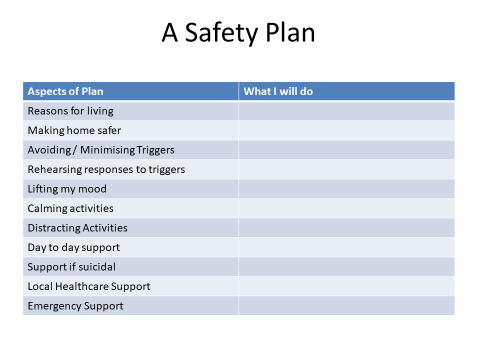 Also check out Dr Alys Cole King’s website www.stayingsafe.net for on line safety plans etcRemember the importance of protective factors not just risk factorsOther key reports/ guidance:Support after Suicide: www.suicideaftersuicide.org.uk really useful website with postvention information and support including on line versions of Help is at Hand and Find the WordsTheories of Suicidality / Suicidal Behaviour:Within the session we often do not get to look at theories of suicidality. Recommended further reading would be Rory O’Connor’s work on the Integrated Motivational Volitional Model  http://www.suicideresearch.info/the-imvAdult Psychiatric Morbidity Survey:https://digital.nhs.uk/data-and-information/publications/statistical/adult-psychiatric-morbidity-survey/adult-psychiatric-morbidity-survey-survey-of-mental-health-and-wellbeing-england-2014Cumbria Audit: https://www.cumbria.gov.uk/eLibrary/Content/Internet/536/671/4674/6164/4214615337.pdfSamaritans Dying from Inequality – the link between suicide and socio-economic disadvantagehttps://www.samaritans.org/dying-from-inequalityGuidance for professionals working with children and young people who self harmhttps://www.cumbria.gov.uk/eLibrary/Content/Internet/537/6683/6688/6754/4232014152.pdfBMJ produce a useful infograph for initial assessment in primary carehttps://www.bmj.com/content/bmj/suppl/2017/03/30/bmj.j1128.DC1/suicide_v23_web.full.pdfPublic Health England Cluster Guidance: https://assets.publishing.service.gov.uk/government/uploads/system/uploads/attachment_data/file/459303/Identifying_and_responding_to_suicide_clusters_and_contagion.pdfAnd finally:Be helpfully nosey and also remember to look after yourselves – self care is a necessity not a luxury. Juliet Every Life MattersJuliet.Gray@every-life-matters.org.ukFacebook: @everylifecumbriaTwitter: @Every_Life_CumbInstagram: @everylifecumbria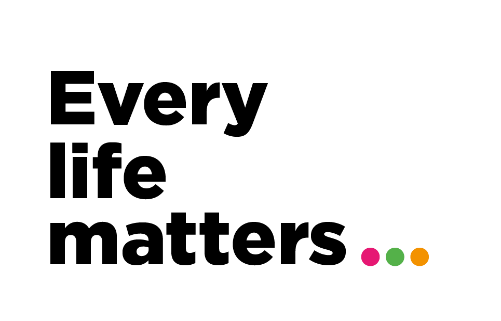 